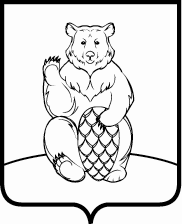 СОВЕТ ДЕПУТАТОВПОСЕЛЕНИЯ МИХАЙЛОВО-ЯРЦЕВСКОЕ В ГОРОДЕ МОСКВЕР Е Ш Е Н И Е28 декабря 2020г.                                                                                                №2/19О согласовании передачи имущества, используемого для теплоснабжения и горячего водоснабжения из собственности поселения Михайлово-Ярцевское в городе Москве, в собственность города Москвы В соответствии с положениями Бюджетного кодекса Российской Федерации, Закона города Москвы от 06 ноября 2002г. №56 «Об организации местного самоуправления в городе Москве», Постановления Правительства Российской Федерации от 13 июня 2006г. №374 «О перечнях документов, необходимых для принятия решения о передаче имущества из федеральной собственности в собственность субъекта Российской Федерации или муниципальную собственность, из собственности субъекта Российской Федерации в федеральную собственность или муниципальную собственность, из муниципальной собственности в федеральную собственность или в собственность субъекта Российской Федерации, руководствуясь Уставом поселения Михайлово-Ярцевское, СОВЕТ ДЕПУТАТОВ ПОСЕЛЕНИЯ МИХАЙЛОВО-ЯРЦЕВСКОЕ В ГОРОДЕ МОСКВЕРЕШИЛ:1. Признать утратившим силу решение Совета депутатов поселения Михайлово-Ярцевское в городе Москве от 26 сентября 2019г. №9/1 «О согласовании передачи движимого имущества, используемого для теплоснабжения и горячего водоснабжения из собственности поселения Михайлово-Ярцевское в городе Москве, в собственность города Москвы». 2. Согласовать передачу имущества, используемого для теплоснабжения и горячего водоснабжения, из собственности поселения Михайлово-Ярцевское в городе Москве в собственность города Москвы согласно приложению к настоящему решению.3. Настоящее решение вступает в силу со дня его принятия.4. Опубликовать настоящее решение в бюллетене «Московский муниципальный вестник» и разместить на официальном сайте администрации поселения Михайлово-Ярцевское в информационно-телекоммуникационной сети «Интернет».5. Контроль за исполнением настоящего решения возложить на Главу поселения Михайлово-Ярцевское Г.К.Загорского. Глава поселения                                                                        Г.К.ЗагорскийПЕРЕЧЕНЬобъектов имущества, предлагаемого к передаче из муниципальной собственности поселения Михайлово-Ярцевское в собственность субъекта Российской Федерации города Москвы№п/пПолное наименование организацииАдрес места нахождения организации, ИНН организацииНаименование имуществаАдрес места нахождения имуществаИндивидуализирующие характеристики имущества №п/пПолное наименование организацииАдрес места нахождения организации, ИНН организацииНаименование имуществаАдрес места нахождения имуществаИндивидуализирующие характеристики имущества 1Администрация поселения Михайлово-Ярцевское в городе Москве108833, Москва, поселение Михайлово-Ярцевское, пос. Шишкин Лес, стр.41 ИНН 5074032038Здание котельнойг. Москва поселение Михайлово-Ярцевское пос. Шишкин Лес2-х этажное здание, площадь 712,5 кв.м., стены кирпичные, кровля мягкая 6,3 тп/час2Администрация поселения Михайлово-Ярцевское в городе Москве108833, Москва, поселение Михайлово-Ярцевское, пос. Шишкин Лес, стр.41 ИНН 5074032038Труба дымоваяг. Москва поселение Михайлово-Ярцевское пос. Шишкин Лесвысота 25,0 м.3Администрация поселения Михайлово-Ярцевское в городе Москве108833, Москва, поселение Михайлово-Ярцевское, пос. Шишкин Лес, стр.41 ИНН 5074032038фундаментг. Москва поселение Михайлово-Ярцевское пос. Шишкин Лесж/б 84 кв.м.4Администрация поселения Михайлово-Ярцевское в городе Москве108833, Москва, поселение Михайлово-Ярцевское, пос. Шишкин Лес, стр.41 ИНН 5074032038Станция повышения давления систем тепло-водоснабженияг. Москва поселение Михайлово-Ярцевское пос. Шишкин Лес, 34Кирпичный павильон, фундамент ленточный, стены кирпичные с дверным проемом, кровля односкатная металлическая, площадью 16 кв.м.5Администрация поселения Михайлово-Ярцевское в городе Москве108833, Москва, поселение Михайлово-Ярцевское, пос. Шишкин Лес, стр.41 ИНН 5074032038Газоходы канальныег. Москва поселение Михайлово-Ярцевское пос. Шишкин ЛесПротяженность 67,0 м.6Администрация поселения Михайлово-Ярцевское в городе Москве108833, Москва, поселение Михайлово-Ярцевское, пос. Шишкин Лес, стр.41 ИНН 5074032038Бак 8 куб.мг. Москва поселение Михайлово-Ярцевское пос. Шишкин Лес8 куб.м., 1974 год ввода в эксплуатацию7Администрация поселения Михайлово-Ярцевское в городе Москве108833, Москва, поселение Михайлово-Ярцевское, пос. Шишкин Лес, стр.41 ИНН 5074032038Бак солевойг. Москва поселение Михайлово-Ярцевское пос. Шишкин ЛесАккумулирует солевой раствор, 1993 год ввода в эксплуатацию8Администрация поселения Михайлово-Ярцевское в городе Москве108833, Москва, поселение Михайлово-Ярцевское, пос. Шишкин Лес, стр.41 ИНН 5074032038Емкость 100 куб.м.г. Москва поселение Михайлово-Ярцевское пос. Шишкин Лес100 м3 ПМ-25 для горячей воды (котельная), 1980 год ввода в эксплуатацию9Администрация поселения Михайлово-Ярцевское в городе Москве108833, Москва, поселение Михайлово-Ярцевское, пос. Шишкин Лес, стр.41 ИНН 5074032038Емкость 75 куб.мг. Москва поселение Михайлово-Ярцевское пос. Шишкин Лес75 куб.м  для горячей воды (котельная), 1980 год ввода в эксплуатацию10Администрация поселения Михайлово-Ярцевское в городе Москве108833, Москва, поселение Михайлово-Ярцевское, пос. Шишкин Лес, стр.41 ИНН 5074032038Емкость 75 куб.мг. Москва поселение Михайлово-Ярцевское пос. Шишкин Лес75 куб.м  для горячей воды (котельная), 1980 год ввода в эксплуатацию11Администрация поселения Михайлово-Ярцевское в городе Москве108833, Москва, поселение Михайлово-Ярцевское, пос. Шишкин Лес, стр.41 ИНН 5074032038Контур 1 котлаг. Москва поселение Михайлово-Ярцевское пос. Шишкин Лесавтоматика котла (котельная), 1985 год ввода в эксплуатацию12Администрация поселения Михайлово-Ярцевское в городе Москве108833, Москва, поселение Михайлово-Ярцевское, пос. Шишкин Лес, стр.41 ИНН 5074032038Контур 2 и 3 котлаг. Москва поселение Михайлово-Ярцевское пос. Шишкин Лесавтоматика котла (котельная), 1987 год ввода в эксплуатацию13Администрация поселения Михайлово-Ярцевское в городе Москве108833, Москва, поселение Михайлово-Ярцевское, пос. Шишкин Лес, стр.41 ИНН 5074032038Контур 2 и 3 котлаг. Москва поселение Михайлово-Ярцевское пос. Шишкин Лесавтоматика котла (котельная), 1987 год ввода в эксплуатацию14Администрация поселения Михайлово-Ярцевское в городе Москве108833, Москва, поселение Михайлово-Ярцевское, пос. Шишкин Лес, стр.41 ИНН 5074032038Котел ДКВР 6-15 6,5-13г. Москва поселение Михайлово-Ярцевское пос. Шишкин ЛесДКВР 6-15 6,5-13 (котельная), 1964 год ввода в эксплуатацию15Администрация поселения Михайлово-Ярцевское в городе Москве108833, Москва, поселение Михайлово-Ярцевское, пос. Шишкин Лес, стр.41 ИНН 5074032038Котел ДКВР 6-15 6,5-13г. Москва поселение Михайлово-Ярцевское пос. Шишкин ЛесДКВР 6-15 6,5-13 (котельная), 1964 год ввода в эксплуатацию16Администрация поселения Михайлово-Ярцевское в городе Москве108833, Москва, поселение Михайлово-Ярцевское, пос. Шишкин Лес, стр.41 ИНН 5074032038Котел ДКВР 6-15 6,5-13г. Москва поселение Михайлово-Ярцевское пос. Шишкин ЛесДКВР 6-15 6,5-13 (котельная), 1964 год ввода в эксплуатацию 17Администрация поселения Михайлово-Ярцевское в городе Москве108833, Москва, поселение Михайлово-Ярцевское, пос. Шишкин Лес, стр.41 ИНН 5074032038Насос lаwaraг. Москва поселение Михайлово-Ярцевское пос. Шишкин Лес15 КВт п.Шишкин Лес, у д.21 станция повышенного давления, 2011 год ввода в эксплуатацию18Администрация поселения Михайлово-Ярцевское в городе Москве108833, Москва, поселение Михайлово-Ярцевское, пос. Шишкин Лес, стр.41 ИНН 5074032038Насос lаwaraг. Москва поселение Михайлово-Ярцевское пос. Шишкин Лес6 КВт п.Шишкин Лес, у д.21 станция повышенного давления, 2011 год ввода в эксплуатацию19Администрация поселения Михайлово-Ярцевское в городе Москве108833, Москва, поселение Михайлово-Ярцевское, пос. Шишкин Лес, стр.41 ИНН 5074032038Насос lаwaraг. Москва поселение Михайлово-Ярцевское пос. Шишкин Лес15 КВт п.Шишкин Лес, у д.21 станция повышенного давления, 2011 год ввода в эксплуатацию20Администрация поселения Михайлово-Ярцевское в городе Москве108833, Москва, поселение Михайлово-Ярцевское, пос. Шишкин Лес, стр.41 ИНН 5074032038Насос подпиточный г. Москва поселение Михайлово-Ярцевское пос. Шишкин ЛесКМ 80-65-200, 2012 год ввода в эксплуатацию21Администрация поселения Михайлово-Ярцевское в городе Москве108833, Москва, поселение Михайлово-Ярцевское, пос. Шишкин Лес, стр.41 ИНН 5074032038Передвижная дизельная электростанция на прицепег. Москва поселение Михайлово-Ярцевское пос. Шишкин ЛесJCB G400QX, сер.№1652001, LLI8177 на прицепе сер.№Х89.849010.ВОFA0007 ПТС 46 №868742, 2011 год ввода в эксплуатацию22Администрация поселения Михайлово-Ярцевское в городе Москве108833, Москва, поселение Михайлово-Ярцевское, пос. Шишкин Лес, стр.41 ИНН 5074032038Теплообменник пластинчатый Q 030-57 MGS-16/2 Energy Saverг. Москва поселение Михайлово-Ярцевское пос. Шишкин ЛесQ030-57 MGS-16/2 Energy Saver теплопроизводительностью 3 Гкал, 2011 год ввода в эксплуатацию23Администрация поселения Михайлово-Ярцевское в городе Москве108833, Москва, поселение Михайлово-Ярцевское, пос. Шишкин Лес, стр.41 ИНН 5074032038Фильтр натрикатионг. Москва поселение Михайлово-Ярцевское пос. Шишкин Лесизвлечение из воды солей (котельная), 2001 год ввода в эксплуатацию24Администрация поселения Михайлово-Ярцевское в городе Москве108833, Москва, поселение Михайлово-Ярцевское, пос. Шишкин Лес, стр.41 ИНН 5074032038Фильтр натрикатионг. Москва поселение Михайлово-Ярцевское пос. Шишкин Лесизвлечение из воды солей (котельная), 2001 год ввода в эксплуатацию25Администрация поселения Михайлово-Ярцевское в городе Москве108833, Москва, поселение Михайлово-Ярцевское, пос. Шишкин Лес, стр.41 ИНН 5074032038Станок 1А-616 № 19г. Москва поселение Михайлово-Ярцевское пос. Шишкин Лес1А-616 № 19 (котельная), 1987 год ввода в эксплуатацию 26Администрация поселения Михайлово-Ярцевское в городе Москве108833, Москва, поселение Михайлово-Ярцевское, пос. Шишкин Лес, стр.41 ИНН 5074032038Насос подпиточный г. Москва поселение Михайлово-Ярцевское пос. Шишкин ЛесКМ80-50- 20127Администрация поселения Михайлово-Ярцевское в городе Москве108833, Москва, поселение Михайлово-Ярцевское, пос. Шишкин Лес, стр.41 ИНН 5074032038Насос сетевой г. Москва поселение Михайлово-Ярцевское пос. Шишкин ЛесNK100-250 225 N- F-A-BAQE28Администрация поселения Михайлово-Ярцевское в городе Москве108833, Москва, поселение Михайлово-Ярцевское, пос. Шишкин Лес, стр.41 ИНН 5074032038Насос солевой г. Москва поселение Михайлово-Ярцевское пос. Шишкин ЛесАИР 80 В 24329Администрация поселения Михайлово-Ярцевское в городе Москве108833, Москва, поселение Михайлово-Ярцевское, пос. Шишкин Лес, стр.41 ИНН 5074032038Насос солевой г. Москва поселение Михайлово-Ярцевское пос. Шишкин ЛесАИР 80 В 24430Администрация поселения Михайлово-Ярцевское в городе Москве108833, Москва, поселение Михайлово-Ярцевское, пос. Шишкин Лес, стр.41 ИНН 5074032038 Щит ввода г. Москва поселение Михайлово-Ярцевское пос. Шишкин ЛесТП-739 Т-р №131Администрация поселения Михайлово-Ярцевское в городе Москве108833, Москва, поселение Михайлово-Ярцевское, пос. Шишкин Лес, стр.41 ИНН 5074032038Щит ввода г. Москва поселение Михайлово-Ярцевское пос. Шишкин ЛесРП-5 Т-р №132Администрация поселения Михайлово-Ярцевское в городе Москве108833, Москва, поселение Михайлово-Ярцевское, пос. Шишкин Лес, стр.41 ИНН 5074032038Щит автоматического запуска дизельной установки г. Москва поселение Михайлово-Ярцевское пос. Шишкин ЛесСР-133Администрация поселения Михайлово-Ярцевское в городе Москве108833, Москва, поселение Михайлово-Ярцевское, пос. Шишкин Лес, стр.41 ИНН 5074032038 Коммерческий УУЭЭ г. Москва поселение Михайлово-Ярцевское пос. Шишкин Лес34Администрация поселения Михайлово-Ярцевское в городе Москве108833, Москва, поселение Михайлово-Ярцевское, пос. Шишкин Лес, стр.41 ИНН 5074032038Коммерческий УУЭЭ г. Москва поселение Михайлово-Ярцевское пос. Шишкин Лес35Администрация поселения Михайлово-Ярцевское в городе Москве108833, Москва, поселение Михайлово-Ярцевское, пос. Шишкин Лес, стр.41 ИНН 5074032038Регулятор управленияг. Москва поселение Михайлово-Ярцевское пос. Шишкин Лес36Администрация поселения Михайлово-Ярцевское в городе Москве108833, Москва, поселение Михайлово-Ярцевское, пос. Шишкин Лес, стр.41 ИНН 5074032038Частотно-регулируемый привод подпиточных насосовг. Москва поселение Михайлово-Ярцевское пос. Шишкин Лес15 кВт37Администрация поселения Михайлово-Ярцевское в городе Москве108833, Москва, поселение Михайлово-Ярцевское, пос. Шишкин Лес, стр.41 ИНН 5074032038Электродвигатели дымососов г. Москва поселение Михайлово-Ярцевское пос. Шишкин Лес11 кВт38Администрация поселения Михайлово-Ярцевское в городе Москве108833, Москва, поселение Михайлово-Ярцевское, пос. Шишкин Лес, стр.41 ИНН 5074032038Электродвигатель дымососов г. Москва поселение Михайлово-Ярцевское пос. Шишкин Лес11 кВт39Администрация поселения Михайлово-Ярцевское в городе Москве108833, Москва, поселение Михайлово-Ярцевское, пос. Шишкин Лес, стр.41 ИНН 5074032038Электродвигатель дымососов г. Москва поселение Михайлово-Ярцевское пос. Шишкин Лес11 кВт40Администрация поселения Михайлово-Ярцевское в городе Москве108833, Москва, поселение Михайлово-Ярцевское, пос. Шишкин Лес, стр.41 ИНН 5074032038Электродвигатели насосов  раствора соли №1   г. Москва поселение Михайлово-Ярцевское пос. Шишкин Лес1,5 кВт41Администрация поселения Михайлово-Ярцевское в городе Москве108833, Москва, поселение Михайлово-Ярцевское, пос. Шишкин Лес, стр.41 ИНН 5074032038Электродвигатели насосов  раствора соли №2 г. Москва поселение Михайлово-Ярцевское пос. Шишкин Лес1,5 кВт42Администрация поселения Михайлово-Ярцевское в городе Москве108833, Москва, поселение Михайлово-Ярцевское, пос. Шишкин Лес, стр.41 ИНН 5074032038Электродвигатель на ГВС №3  г. Москва поселение Михайлово-Ярцевское пос. Шишкин Лес15 кВт43Администрация поселения Михайлово-Ярцевское в городе Москве108833, Москва, поселение Михайлово-Ярцевское, пос. Шишкин Лес, стр.41 ИНН 5074032038Электродвигатель сетевого насоса №1 г. Москва поселение Михайлово-Ярцевское пос. Шишкин Лес75 кВт44Администрация поселения Михайлово-Ярцевское в городе Москве108833, Москва, поселение Михайлово-Ярцевское, пос. Шишкин Лес, стр.41 ИНН 5074032038Электродвигатель сетевого насоса №2г. Москва поселение Михайлово-Ярцевское пос. Шишкин Лес75 кВт45Администрация поселения Михайлово-Ярцевское в городе Москве108833, Москва, поселение Михайлово-Ярцевское, пос. Шишкин Лес, стр.41 ИНН 5074032038Электродвигатель сетевого насоса №3  г. Москва поселение Михайлово-Ярцевское пос. Шишкин Лес90 кВт46Администрация поселения Михайлово-Ярцевское в городе Москве108833, Москва, поселение Михайлово-Ярцевское, пос. Шишкин Лес, стр.41 ИНН 5074032038Шкаф управления г. Москва поселение Михайлово-Ярцевское пос. Шишкин Лесконтроллер ОВЕН47Администрация поселения Михайлово-Ярцевское в городе Москве108833, Москва, поселение Михайлово-Ярцевское, пос. Шишкин Лес, стр.41 ИНН 5074032038Шкаф управления насосом подпитки г. Москва поселение Михайлово-Ярцевское пос. Шишкин Лесконтроллер ОВЕН48Администрация поселения Михайлово-Ярцевское в городе Москве108833, Москва, поселение Михайлово-Ярцевское, пос. Шишкин Лес, стр.41 ИНН 5074032038Шкаф управления дымососом К №1г. Москва поселение Михайлово-Ярцевское пос. Шишкин Лес ШУ49Администрация поселения Михайлово-Ярцевское в городе Москве108833, Москва, поселение Михайлово-Ярцевское, пос. Шишкин Лес, стр.41 ИНН 5074032038Шкаф управления дымососом К №2г. Москва поселение Михайлово-Ярцевское пос. Шишкин Лес ШУ50Администрация поселения Михайлово-Ярцевское в городе Москве108833, Москва, поселение Михайлово-Ярцевское, пос. Шишкин Лес, стр.41 ИНН 5074032038Шкаф управления дымососом К №3г. Москва поселение Михайлово-Ярцевское пос. Шишкин Лес ШУ51Администрация поселения Михайлово-Ярцевское в городе Москве108833, Москва, поселение Михайлово-Ярцевское, пос. Шишкин Лес, стр.41 ИНН 5074032038Водомер учета х/вг. Москва поселение Михайлово-Ярцевское пос. Шишкин Лес